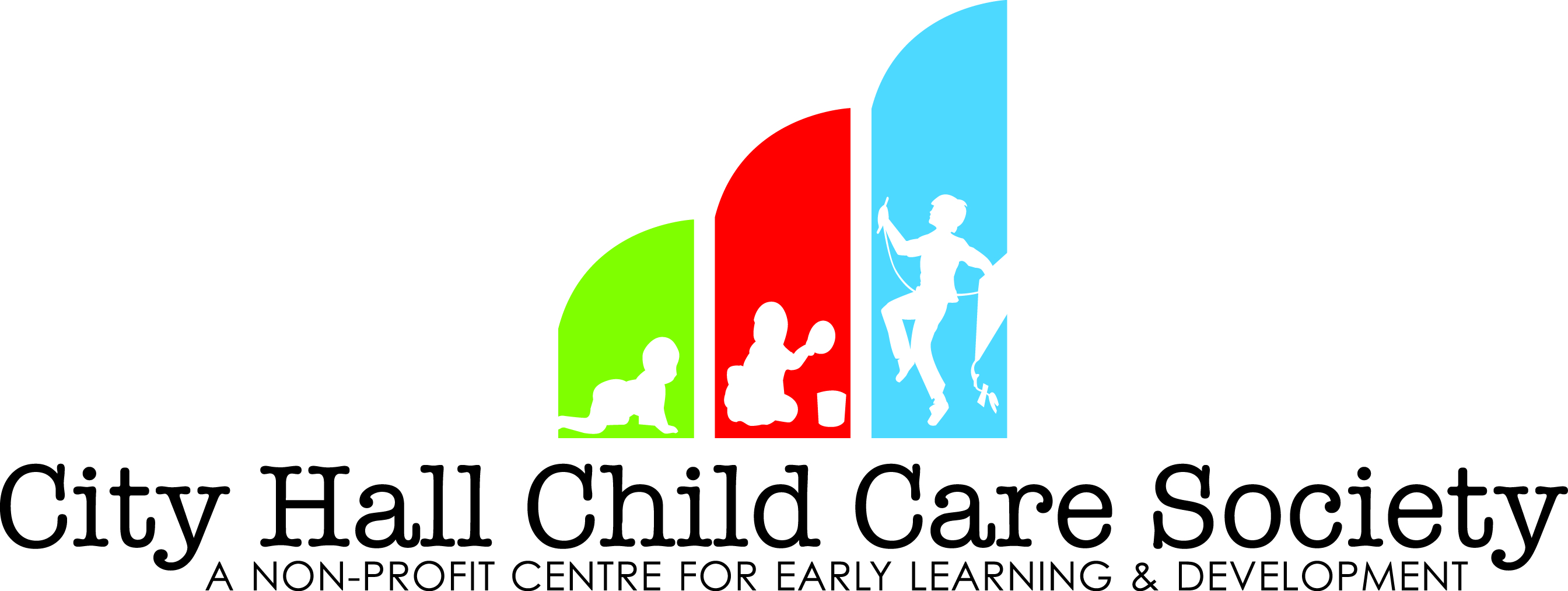 PRE-ENROLLMENT APPLCATIONCity Hall Child Care Society is interested in collecting information regarding age preference for childcare from families.Your response does not impact when you would be called for a space.Please check the arrangement that best describes the age you would ideally like to enroll your childThis information is for internal purposes only. CITY HALL EMPLOYEEYESYESNoNoDeptDeptDATE of APPLICATIONDATE of APPLICATIONExpected Due Date or Date of BirthExpected Due Date or Date of BirthExpected Due Date or Date of BirthExpected Due Date or Date of BirthExpected Due Date or Date of BirthExpected Due Date or Date of BirthName of Child or TBDName of Child or TBDName of Parent / Guardian                                                Name of Parent / Guardian                                                Name of Parent / Guardian                                                Name of Parent / Guardian                                                Name of Parent / Guardian                                                Name of Parent / Guardian                                                Name of Parent / Guardian                                                Name of Parent / Guardian                                                Name of Parent / Guardian                                                Name of Parent / Guardian                                                Email Address                                               Email Address                                               Email Address                                               Email Address                                               Email Address                                               Email Address                                                Email Address                                                Email Address                                                Email Address                                                Email Address                                                Home PhoneHome PhoneHome PhoneHome PhoneHome PhoneHome PhoneHome PhoneHome PhoneHome PhoneHome PhoneWork PhoneWork PhoneWork PhoneWork PhoneWork PhoneWork PhoneWork PhoneWork PhoneWork PhoneWork PhoneCell PhoneCell PhoneCell PhoneCell PhoneCell PhoneCell PhoneCell PhoneCell PhoneCell PhoneCell PhoneIf your child has extra support needs and/or you are currently consulting with IDP please contact Centre for Ability 604-451-5511 to discuss childcare options with a consultantPlease review enrollment information on our website prior to emailing one application per child to cityhallchildcare@telus.netThe Pre Enrollment Application does not confirm enrollmentIf your child has extra support needs and/or you are currently consulting with IDP please contact Centre for Ability 604-451-5511 to discuss childcare options with a consultantPlease review enrollment information on our website prior to emailing one application per child to cityhallchildcare@telus.netThe Pre Enrollment Application does not confirm enrollmentIf your child has extra support needs and/or you are currently consulting with IDP please contact Centre for Ability 604-451-5511 to discuss childcare options with a consultantPlease review enrollment information on our website prior to emailing one application per child to cityhallchildcare@telus.netThe Pre Enrollment Application does not confirm enrollmentIf your child has extra support needs and/or you are currently consulting with IDP please contact Centre for Ability 604-451-5511 to discuss childcare options with a consultantPlease review enrollment information on our website prior to emailing one application per child to cityhallchildcare@telus.netThe Pre Enrollment Application does not confirm enrollmentIf your child has extra support needs and/or you are currently consulting with IDP please contact Centre for Ability 604-451-5511 to discuss childcare options with a consultantPlease review enrollment information on our website prior to emailing one application per child to cityhallchildcare@telus.netThe Pre Enrollment Application does not confirm enrollmentIf your child has extra support needs and/or you are currently consulting with IDP please contact Centre for Ability 604-451-5511 to discuss childcare options with a consultantPlease review enrollment information on our website prior to emailing one application per child to cityhallchildcare@telus.netThe Pre Enrollment Application does not confirm enrollmentIf your child has extra support needs and/or you are currently consulting with IDP please contact Centre for Ability 604-451-5511 to discuss childcare options with a consultantPlease review enrollment information on our website prior to emailing one application per child to cityhallchildcare@telus.netThe Pre Enrollment Application does not confirm enrollmentIf your child has extra support needs and/or you are currently consulting with IDP please contact Centre for Ability 604-451-5511 to discuss childcare options with a consultantPlease review enrollment information on our website prior to emailing one application per child to cityhallchildcare@telus.netThe Pre Enrollment Application does not confirm enrollmentIf your child has extra support needs and/or you are currently consulting with IDP please contact Centre for Ability 604-451-5511 to discuss childcare options with a consultantPlease review enrollment information on our website prior to emailing one application per child to cityhallchildcare@telus.netThe Pre Enrollment Application does not confirm enrollmentIf your child has extra support needs and/or you are currently consulting with IDP please contact Centre for Ability 604-451-5511 to discuss childcare options with a consultantPlease review enrollment information on our website prior to emailing one application per child to cityhallchildcare@telus.netThe Pre Enrollment Application does not confirm enrollmentI would like to enroll my child prior to 10 months oldI would like to enroll my child prior to 12 months oldI would like to enroll my child prior to 16 months oldI would like to enroll my child prior to 18 months oldI would like to enroll my child prior to 2 years oldOther? Please describe